Dekoration FrappeTrinkhalme mit SchmetterlingenLink kopieren und einfügen.http://www.gutefrage.net/video/schmetterlinge-als-sommerliche-strohhalm-dekoration-basteln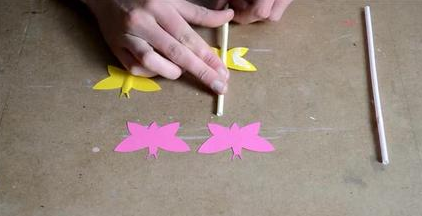 